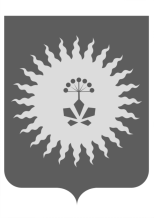 ДУМААНУЧИНСКОГО МУНИЦИПАЛЬНОГО ОКРУГАПРИМОРСКОГО КРАЯР Е Ш Е Н И Еот  22.07.2020                     с. Анучино                               № 62	В соответствии с Федеральным  Законом от 6 октября 2003 №131-ФЗ «Об общих  принципах организации местного  самоуправления в Российской Федерации», Законом Приморского края от 16.09.2019 № 568-КЗ «Об Анучинском муниципальном округе», решением Думы Анучинского муниципального округа от 27.05.2020 № 31-НПА  «О порядке проведения конкурса на замещение должности главы Анучинского муниципального округа» (ред. от 23.06.2020 № 50-НПА), Дума Анучинского  муниципального округаРЕШИЛА:Объявить конкурс на замещение должности главы Анучинского муниципального округа.Дата и время проведения конкурса: I этап - 19 августа 2020 года в 13-00  час.Место проведения: Анучинский район с. Анучино ул. Лазо д. 6, каб.11.Дата проведения II этапа - 19 августа 2020 года.Решение о времени проведения второго этапа конкурса принимается конкурсной комиссией по итогам первого этапа конкурса.Место проведения: Анучинский район с. Анучино ул. Лазо д. 6, каб.11Установить:Срок приема документов: с  01 августа 2020 года по 14 августа 2020 года.Место и время приема документов, подлежащих представлению в конкурсную комиссию:692300, Приморский край Анучинский район, с. Анучино ул. Лазо, д.6, каб.11, Дума Анучинского  муниципального округа.Понедельник – пятница с 9-00 до 16-00 час. (перерыв с 13-00 до 14-00 час.), кроме выходных и праздничных дней.Контактный телефон: 8(42362) 91 8 14 .4.  Условия конкурса:	1) Гражданин, изъявивший желание участвовать в конкурсе на замещение должности главы Анучинского муниципального округа, должен своевременно  и в полном объеме предоставить в конкурсную комиссию документы, перечисленные в части 2 статьи 4 Положения «О порядке проведения конкурса на замещение должности главы Анучинского муниципального округа», утвержденного решением Думы Анучинского муниципального округа от 27 мая 2020 года № 31-НПА (в ред.от 23.06.2020 № 50-НПА), а также должен достигнуть возраста 21 года на день проведения конкурса.	2) Не допускаются к участию в конкурсе граждане:2.1)не достигшие возраста 21 года на день проведения конкурса;2.2) признанные недееспособными решением суда, вступившим в законную силу;2.3) находящиеся на день проведения конкурса в местах лишения свободы по приговору суда;2.4) осужденные к лишению свободы за совершение тяжких и (или) особо тяжких преступлений и имеющие на день проведения конкурса неснятую и непогашенную судимость за указанные преступления;2.5) осужденные к лишению свободы за совершение тяжких преступлений, судимость которых снята или погашена, - до истечения десяти лет со дня снятия или погашения судимости на день проведения конкурса;2.6) осужденные к лишению свободы за совершение особо тяжких преступлений, судимость которых снята или погашена, - до истечения пятнадцати лет со дня снятия или погашения судимости на день проведения конкурса;2.7) осужденные за совершение преступлений экстремистской направленности, предусмотренных Уголовным кодексом Российской Федерации, и имеющие на день проведения конкурса неснятую и непогашенную судимость за указанные преступления, если на таких лиц не распространяется действие подпунктов 5 и 6 настоящего пункта;2.8) подвергнутые административному наказанию за совершение административных правонарушений, предусмотренных статьями 20.3 и 20.29 Кодекса Российской Федерации об административных правонарушениях, если на день проведения конкурса лицо считается подвергнутым административному наказанию;2.9) в случае прекращения гражданства Российской Федерации, прекращения гражданства иностранного государства – участника международного договора Российской Федерации, в соответствии с которым иностранный гражданин вправе быть избранным в органы местного самоуправления, приобретения им гражданства иностранного государства либо получения им вида на жительство или иного документа, подтверждающего право на постоянное проживание гражданина Российской Федерации на территории иностранного государства, не являющегося участником международного договора Российской Федерации, в соответствии с которым гражданин Российской Федерации, имеющий гражданство иностранного государства, вправе быть избранным в органы местного самоуправления;10) в случае наличия гражданства иностранного государства (иностранных государств), либо наличие вида на жительство или иного документа, подтверждающего право на постоянное проживание гражданина Российской Федерации на территории иностранного государства, за исключением случаев, когда гражданин Российской Федерации является гражданином иностранного государства – участника международного договора Российской Федерации, в соответствии с которым иностранный гражданин вправе быть избранным в органы местного самоуправления;11) в случае представления подложных документов или заведомо ложных сведений;12) в случае представления заведомо недостоверных или неполных сведений о размере и об источниках доходов гражданина, а также об имуществе, принадлежащем гражданину на праве собственности (в том числе совместной собственности), о вкладах в банках, ценных бумагах.	3) Сведения, представленные гражданином для участия в конкурсе должны быть достоверными и подвергаются проверке в установленном законодательством Российской Федерации порядке.	4) Несвоевременное и (или) неполное представление документов является основанием для отказа гражданину в приеме документов для участия в конкурсе.5. Утвердить текст объявления о проведении конкурса на замещение должности главы Анучинского  муниципального округа (приложение).6. Настоящее решение подлежит официальному опубликованию в газете «Анучинские зори» и размещению на официальном сайте администрации Анучинского муниципального района.7. Настоящее решение вступает в силу со дня его официального опубликования.ПредседательДумы Анучинскогомуниципального округа                                                                           Г.П. ТишинаОБЪЯВЛЕНИЕо проведении конкурса на замещение должности главы Анучинского муниципального округа	Дума Анучинского муниципального округа объявляет конкурс на замещение должности главы Анучинского  муниципального округа.	Конкурс проводится в два этапа.	Дата проведения первого этапа конкурса – 19  августа 2020 года в 13-00 час.	Дата проведения второго этапа конкурса  19  августа 2020 годаРешение о месте и времени проведения второго этапа конкурса принимается конкурсной комиссией по итогам первого этапа конкурса.	Место проведения первого этапа конкурса: Приморский край, Анучинский район, с. Анучино ул. Лазо д. 6, каб.11,  Дума Анучинского муниципального округа.	Срок приема документов:  с  01 августа 2020 года по 14 августа 2020 года.Место и время приема документов, подлежащих представлению в конкурсную комиссию: 692300, Приморский край, Анучинский район, с. Анучино, ул. Лазо, д. 6, каб.11, Дума Анучинского муниципального округа. Понедельник – пятница с 9-00 до 16-00 часов (перерыв с 13-00 до 14-00 час.), кроме выходных и праздничных дней.Контактный телефон: 8(42362) 91 8 14.Право на участие в конкурсе имеют граждане Российской Федерации, достигшие возраста 21 года. УСЛОВИЯ конкурсаНе допускаются к участию в конкурсе граждане:	1)не достигшие возраста 21 года на день проведения конкурса;	2) признанные недееспособными решением суда, вступившим в законную силу; 	3) находящиеся на день проведения конкурса в местах лишения свободы по приговору суда;	4) осужденные к лишению свободы за совершение тяжких и (или) особо тяжких преступлений и имеющие на день проведения конкурса неснятую и непогашенную судимость за указанные преступления;5) осужденные к лишению свободы за совершение тяжких преступлений, судимость которых снята или погашена, - до истечения десяти лет со дня снятия или погашения судимости на день проведения конкурса;6) осужденные к лишению свободы за совершение особо тяжких преступлений, судимость которых снята или погашена, - до истечения пятнадцати лет со дня снятия или погашения судимости на день проведения конкурса;7) осужденные за совершение преступлений экстремистской направленности, предусмотренных Уголовным кодексом Российской Федерации, и имеющие на день проведения конкурса неснятую и непогашенную судимость за указанные преступления, если на таких лиц не распространяется действие подпунктов 5 и 6 настоящего пункта;8) подвергнутые административному наказанию за совершение административных правонарушений, предусмотренных статьями 20.3 и 20.29 Кодекса Российской Федерации об административных правонарушениях, если на день проведения конкурса лицо считается подвергнутым административному наказанию;9) в случае прекращения гражданства Российской Федерации, прекращения гражданства иностранного государства – участника международного договора Российской Федерации, в соответствии с которым, иностранный гражданин вправе быть избранным в органы местного самоуправления, приобретения им гражданства иностранного государства либо получения им вида на жительство или иного документа, подтверждающего право на постоянное проживание гражданина Российской Федерации на территории иностранного государства, не являющегося участником международного договора Российской Федерации, в соответствии с которым гражданин Российской Федерации, имеющий гражданство иностранного государства, вправе быть избранным в органы местного самоуправления;10) в случае наличия гражданства иностранного государства (иностранных государств), либо наличие вида на жительство или иного документа, подтверждающего право на постоянное проживание гражданина Российской Федерации на территории иностранного государства, за исключением случаев, когда гражданин Российской Федерации является гражданином иностранного государства – участника международного договора Российской Федерации, в соответствии с которым иностранный гражданин вправе быть избранным в органы местного самоуправления;11) в случае представления подложных документов или заведомо ложных сведений;12) в случае представления заведомо недостоверных или неполных сведений о размере и об источниках доходов гражданина, а также об имуществе, принадлежащем гражданину на праве собственности (в том числе совместной собственности), о вкладах в банках, ценных бумагах.Гражданин, изъявивший желание участвовать в конкурсе, представляет в конкурсную комиссию следующие документы:1) личное заявление на участие в конкурсе по форме согласно Приложению № 1 Положения «О порядке проведения конкурса на замещение должности главы Анучинского муниципального округа», утверждённого решением Думы Анучинского муниципального округа от 27 мая 2020 года № 31-НПА (в ред. от 23.06.2020 № 50-НПА);2) собственноручно заполненную и подписанную анкету по форме, установленной Приложением №2 Положения «О порядке проведения конкурса на замещение должности главы Анучинского муниципального округа», утверждённого решением Думы Анучинского муниципального округа от 27 мая 2020 года № 31-НПА (в ред. от 23.06.2020 № 50-НПА);3) копию паспорта;4) копию документа об образовании;5) копию трудовой книжки, заверенную в установленном действующем законодательством порядке;6) копию документа, подтверждающего регистрацию в системе индивидуального (персонифицированного) учета; 7) копию свидетельства о постановке физического лица на учет в налоговом органе по месту жительства на территории Российской Федерации;8) копии документов воинского учета - для граждан, пребывающих в запасе, и лиц, подлежащих призыву на военную службу;9) согласие на обработку персональных данных в соответствии с формой, установленной в Приложение 3 Положения «О порядке проведения конкурса на замещение должности главы Анучинского муниципального округа», утверждённого решением Думы Анучинского муниципального округа от 27 мая 2020 года № 31-НПА (в ред. от 23.06.2020 № 50-НПА).	По желанию гражданина им могут быть представлены документы о дополнительном профессиональном образовании, о присвоении ученой степени, ученого звания, о награждении наградами и присвоении почетных званий и иные документы, характеризующие его личность и профессиональную подготовку.	Сведения, представленные гражданином для участия в конкурсе, подвергаются проверке в установленном законодательством Российской Федерации порядке.	Несвоевременное и (или) неполное представление документов является основанием для отказа гражданину в приеме документов для участия в конкурсе.	На основании представленных документов конкурсная комиссия принимает решение о допуске гражданина либо об отказе в допуске к участию в конкурсе.	При определении результатов конкурса комиссией учитываются:- наличие у кандидата высшего образования;- наличие у кандидата дополнительного профессионального образования, ученой степени, ученого звания, наград и почетных званий;- наличие у кандидата стажа работы не менее пяти лет на руководящих должностях (руководитель, заместитель руководителя организации) в организациях независимо от их организационно-правовой формы, осуществляющих деятельность в сфере финансов, права, промышленного производства, иных отраслях экономики, социальной сферы, либо наличие не менее трех лет стажа на должностях муниципальной службы высшей группы либо должностях государственной гражданской службы категории «руководители» высшей или главной группы либо категории «специалисты» главной группы;- знание кандидатами Конституции Российской Федерации, Устава Приморского края, Устава Анучинского муниципального округа, а также федеральных законов, иных нормативных правовых актов Российской Федерации, законов Приморского края, иных нормативных правовых актов Приморского края, принимаемых Губернатором Приморского края и Правительством Приморского края, муниципальных  правовых актов Анучинского муниципального округа;- наличие у кандидатов навыков организации и планирования работы, контроля, анализа и прогнозирования последствий принимаемых решений, владения информационными технологиями, пользования офисной техникой и программным обеспечением, редактирования документации, организационные и коммуникативные навыки, навыки координирования управленческой деятельности, оперативного принятия и реализации управленческих решений, ведения деловых переговоров и публичного выступления.	За получением дополнительной информации о конкурсе обращаться в Думу Анучинского муниципального округа по телефону: 8 (42362) 91 8 14 или по адресу: 692300, Приморский край Анучинский район, с. Анучино ул. Лазо д. 6, каб.11, Дума Анучинского муниципального округа.Понедельник – пятница с 9-00 до 16-00 часов (перерыв с 13-00 до 14-00 час.), кроме выходных и праздничных дней.Контактное лицо: председатель Думы Анучинского муниципального округа Тишина Галина Петровна.E-mail: anuchinsky_duma@mail.ruНа официальном сайте Думы Анучинского муниципального округа (duma.anuchinsky.ru), претенденты могут ознакомиться с решением Думы Анучинского муниципального округа от 27 мая 2020 года № 31-НПА «Об утверждении Положения «О порядке проведения конкурса на замещение должности главы Анучинского муниципального округа»».Расходы, связанные с участием в конкурсе (проезд к месту проведения конкурса и обратно, проживание и др.), осуществляются кандидатами за счет собственных средств.Об объявлении конкурса на замещение должности главы Анучинского муниципального округаПриложение к решению Думы Анучинского муниципального округаот  22.07.2020  № 62